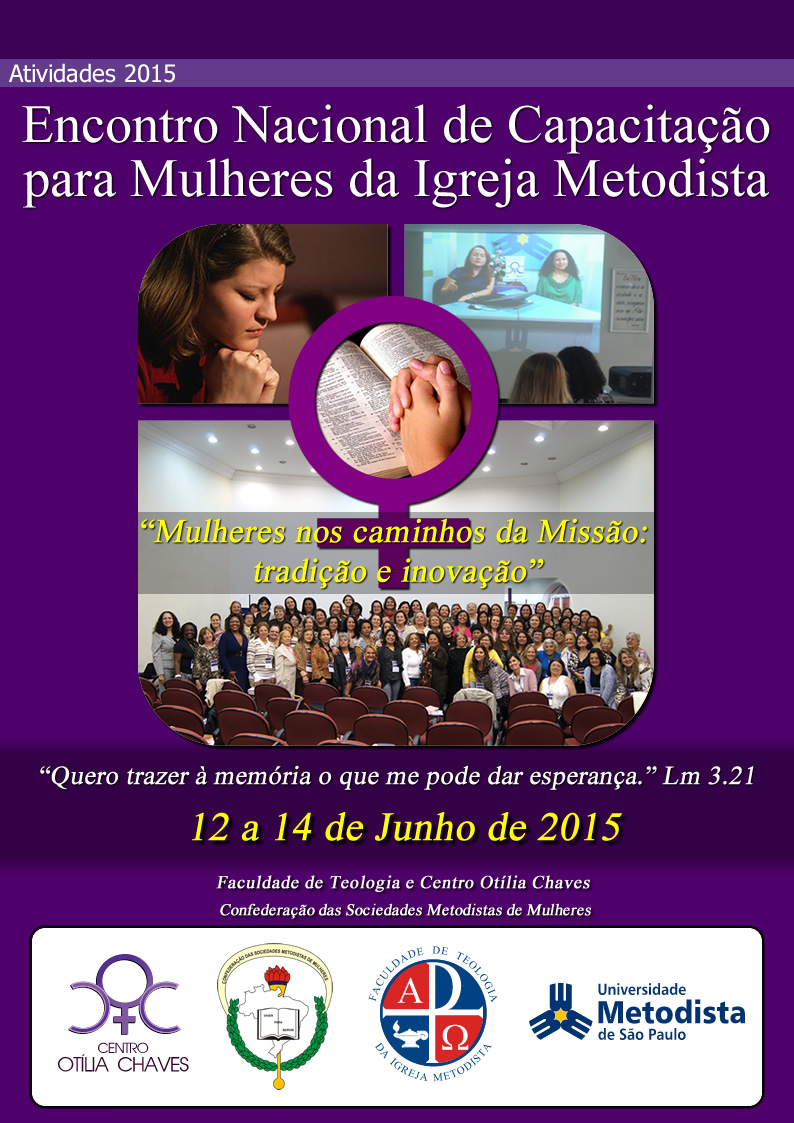 PROGRAMAÇÃOEste encontro é uma oportunidade de diálogo e partilha de experiências de pessoas que vivenciam a tradição e buscam inovação na caminhada em direção ao Reino de Deus. Quem pode participar? O Encontro é aberto a todas as pessoas interessadas, especialmente as mulheres da Igreja Metodista. Programação12 de junho, sexta-feira17h00 - Recepção18h00 - Jantar19h30 - Celebração de Abertura              Federação de Mulheres 3ª RE20h30 - Painel 1 – Mulheres nos caminhos da missão: Tradição e Inovação                                 Perspectiva Bíblica -  Revma. Bispa Marisa de Freitas  21h45 - Dinâmica de Integração – Coord. Glaucia Dias13 de junho, sábado8h00 - café9h00 - Devocional            Centro Otília Chaves9h30 - Painel 2 -  Mulheres nos caminhos da missão: Tradição e Inovação                                Perspectiva Educacional - Profa. Vera Elaine Marques Maciel10h45 - Intervalo11h15 - Painel 3 - Mulheres nos caminhos da missão: Tradição e Inovação                                 Perspectiva Psicológica - Profa. Janice Bicudo  Faria12h30 – Almoço14h30 - Painel 4 - Mulheres nos caminhos da missão: Tradição e Inovação                                 Perspectiva Social – Profa. Sandra Duarte Souza16h00 - Intervalo16h30 - Painel 5 - Mulheres nos caminhos da missão: Tradição e Inovação                                 Perspectiva  Pastoral -  Revda. Amélia Tavares Correia Neves18h - Jantar19h30 - Noite Cultural             Federações de Mulheres 5ªRE e 6ªRE 14 de junho, Domingo8h00 - café9h00 -  Painel 6 – Mulheres nos caminhos da missão: Tradição e Inovação                                Perspectivas e Desafios  - Ivana Aguiar  Garcia e  Margarida Ribeiro10h15 - Avaliação10h45 - Intervalo

11h15 - Celebração de Encerramento (Ceia do Senhor)              Federação de Mulheres 4ª RE12h30 – AlmoçoAssessoriaBispa Marisa de Freitas, presidente da Região Missionária do Nordeste e bispa assistente da Confederação das Sociedades Metodistas de Mulheres.Ivana Aguiar Garcia, presidente da Confederação das Sociedades Metodistas de Mulheres.Profa. Janice Bicudo Faria, psicanalista e leiga metodista. Profa. Sandra Duarte Souza, professora da Faculdade de Teologia e da Pós Graduação em Ciências da Religião da UMESP.Profa. Vera Elaine Marques Maciel, educadora e presidente da Federação da Segunda Região Eclesiástica.Revda. Amélia Tavares Correia Neves, pastora metodista, Terceira Região Eclesiásticae redatora da Revista Voz Missionária. Revda. Margarida Ribeiro, pastora metodista, Segunda Região Eclesiástica, professora da Fateo e coordenadora do Centro Otília Chaves.Como se Inscrever Para participar do Encontro Nacional de Capacitação de Mulheres da Igreja Metodista, basta remeter os dados abaixo, juntamente com cópia do recibo de depósito da taxa de inscrição para o email: eventosfateo@metodista.brAs Regiões Eclesiásticas e Missionárias da Igreja Metodista em parceria com a Faculdade de Teologia oferecem bolsa hospedagem e alimentação. Interessados/as devem entrar em contato com a Federação de Mulheres da sua Região.INSCRIÇÃO ATÉ O DIA 01/06/2015 (primeiro de junho de 2015)NOME________________________________________________________________________ENDEREÇO____________________________________________________________________CIDADE_______________________________________________________________________ESTADO________________________________________ CEP _________________________TEL/FAX_______________________________________________________________________E-MAIL________________________________________________________________________IDADE________________________________________________________________________PROFISSÃO____________________________________________________________________FORMAÇÃO (  ) BÁSICA               (  ) MÉDIA             (   ) SUPERIORIGREJA/INSTITUIÇÃO A QUE ESTÁ VINCULADO/A_____________________________________VALOR DO CURSOBolsista da Igreja Metodista: (participação + hospedagem + alimentação + certificado): R$ 60,00Integral: - R$180,00 (participação + hospedagem + alimentação + Certificado)OBS: TRAZER ROUPA DE CAMAO valor da inscrição deverá ser depositado no Banco Santander, agência 3818, conta corrente: 13002153-1. A inscrição só será efetivada mediante comprovação do depósito.Remeta estes dados por fax, correio ou e-mail juntamente com cópia do comprovante de depósito para: Faculdade de Teologia da Igreja Metodista/Setor de Eventos: Rua do Sacramento, 230 – Rudge Ramos 09640-000 – São Bernardo do Campo – SP. Tel.: (11) 4366-5978    Fax: (11) 4366-5962    E-mail: eventosfateo@metodista.br